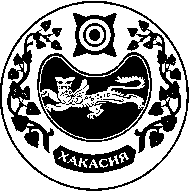 СОВЕТ ДЕПУТАТОВ ЧАРКОВСКОГО СЕЛЬСОВЕТАУСТЬ-АБАКАНСКОГО РАЙОНА РЕСПУБЛИКИ ХАКАСИЯРЕШЕНИЕ26.04.2024                                               аал Чарков    		                         № 114/4О внесении изменений в решение Совета депутатов Чарковского сельсоветаот 05.06.2012 № 15 «Об утверждении Положения о бюджетном процессе в муниципальном образовании Чарковский сельсовет»	Руководствуясь Федеральными законами от 06.10.2003 № 131-ФЗ «Об общих принципах организации местного самоуправления в Российской Федерации», Бюджетным кодексом РФ, Уставом МО Чарковский сельсовет,          Совет депутатов Чарковского сельсовета Усть-Абакаснкого района Республики ХакасияРЕШИЛ:1. Внести в решение Совета депутатов Чарковского сельсовета от 05.06.2012 № 15 «Об утверждении Положения о бюджетном процессе в муниципальном образовании Чарковский сельсовет» следующие изменения:- в ч. 1 ст.10 Решения слова «Федеральным законом от 06.10.1999 № 184-ФЗ «Об общих принципах организации законодательных (представительных) и исполнительных органов государственной власти субъектов Российской Федерации» исключить.          2. Настоящее решение вступает в силу после его официального обнародования.Глава Чарковского сельсоветаУсть-Абаканского района Республики Хакасия		                     А.А. Алексеенко